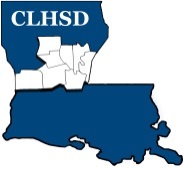 Central Louisiana Human Services DistrictBoard Meeting Agenda November 5, 2020Call to Order/QuorumPrayer/PledgeRead and Approve November 5,  2020 Meeting Agenda  Solicit Public Comment RequestsApproval of Minutes	October 2020 Board Meeting Minutes Training Topic – CCP Cheryl Dubois and Cayce McDaniel LaSorDistrict ReportsFinancial Report- H1ED Monthly Report - H2Policy Reviews Executive Limits II. A. Global Executive Constraint – Rebecca Craig –H3II. I. Communication with and Support to the Board- H4 w/ procedure; H4a -Reporting and Addressing Board Member Misconduct  – Laura Jolly Board – ED Linkage Review  IV. E.  Monitoring ED Performance H5 with corresponding Procedure H5a, Evaluation Process to be reviewed and report presented by S. WashingtonBoard Business  Board Development/Training TopicMoved to item IV on the agenda  Questions/Comments as SolicitedNext Month –December Executive Limits – ED II.G. Asset Protection  – EDBoard Business Comments Solicited on ED’s PerformanceED Performance Committee NamedStrategic Priorities (Means)Policy Limits Form Initialed by EDStatus Update on CLHSD Strategic Plan Selective Initiatives Strategic Priorities      Training Topic – CCP- Cheryl Dubois and Cayce McDaniel LaSorAnnouncementsNext meeting – December 3, 2020Adjourn (Vote)